CENTRO DE  EDUCAÇÃO INFANTIL ESTRELINHA AZUL ÁGUA DOCE – SC AULAS DE EDUCAÇÃO FÍSICA PROFESSORA: THIARA SOSTERPré I e II (MANHÃ E TARDE) 06, 08 e 10/07/2020 (executar as atividades com o que tem em casa, filmar e encaminhar no privado)Olá Crianças...A profe. está com muita saudade. E para amenizar essa saudade quero receber fotos e vídeos! Beijos da Profe. Thiara Bons estudos!!! Segunda - feiraDia 06Quarta - feiraDia 08Sexta-feiraDia 10Corrida da batatinha: rolar uma batatinha utilizando algum utensílio de cozinha. Utilizar a mão direita depois a esquerda. Fazer competição entre a família. 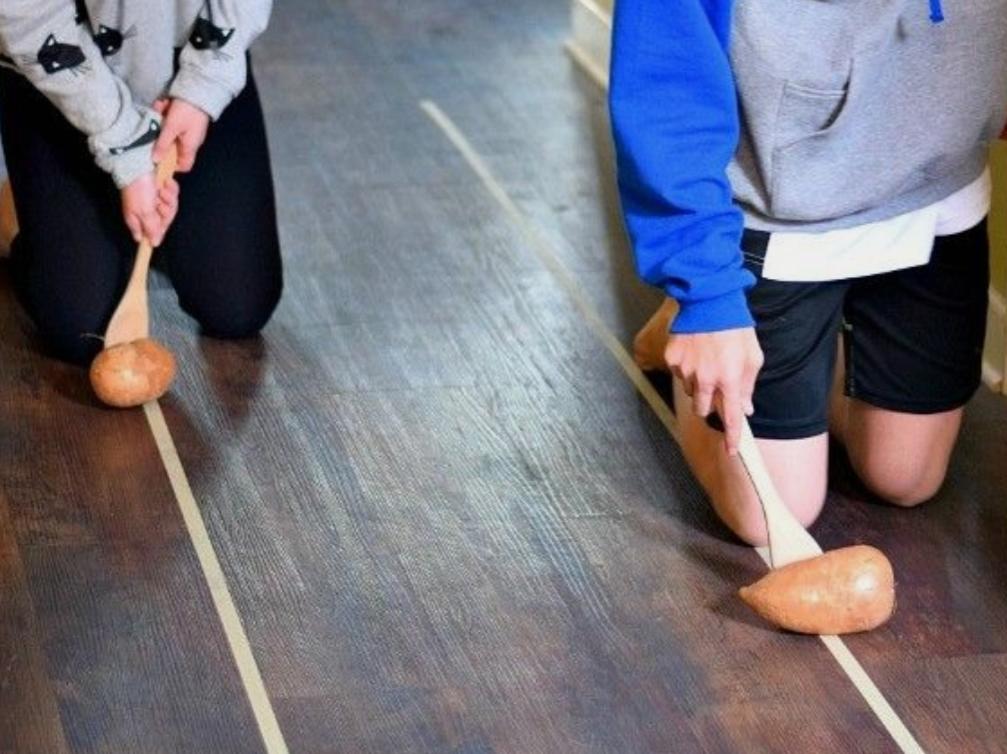 Ping-pong adaptado: conforme a foto confeccione com a ajuda do seu filho uma raquete adaptada. Você vai precisar de 2 pratos descartáveis ou 2 tampas de pote, 2 palitos ou gravetos, e um balão ou bola de papel. Jogar individualmente e em dupla. Jogar um para o outro sem deixar o balão cair no chão. Utilize as duas mãos. 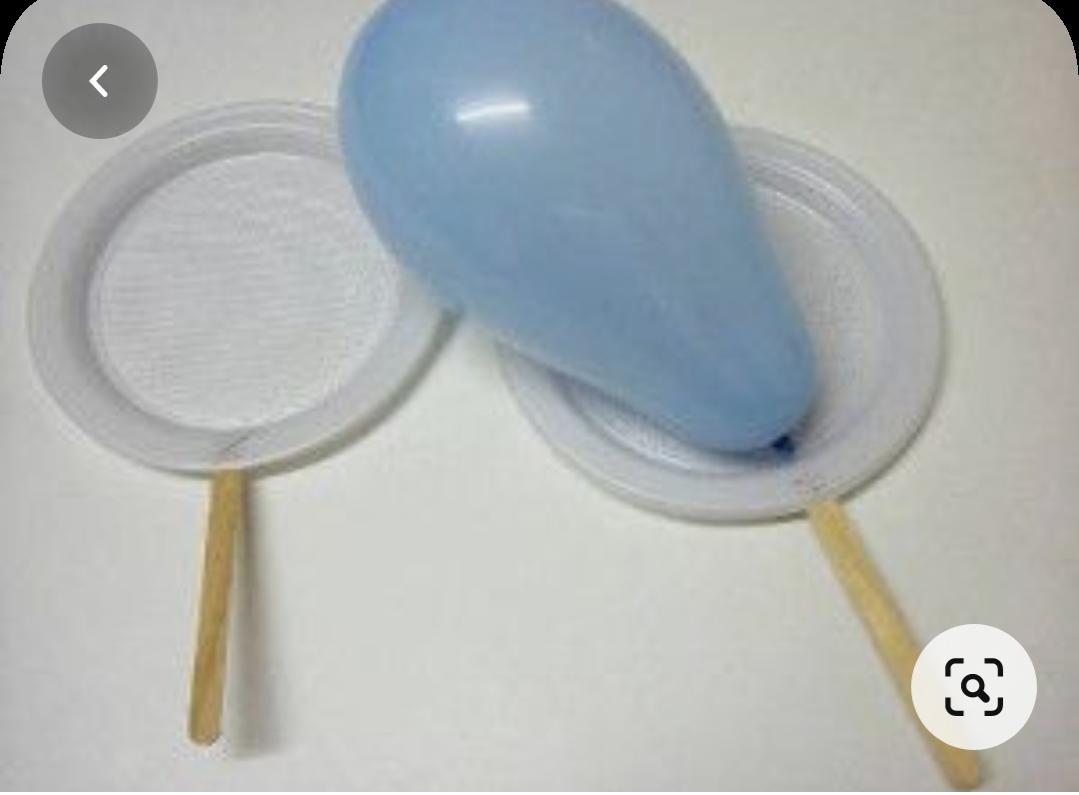 Assoprando o copo: conforme a foto abaixo passe um barbante por dentro de um copo descartável e esse barbante amarre entre duas cadeiras. O objetivo é assoprar o copo de um lado para o outro da linha. Fazer competição com os familiares. Não pode ajudar com as mãos. Divirtam-se!!! 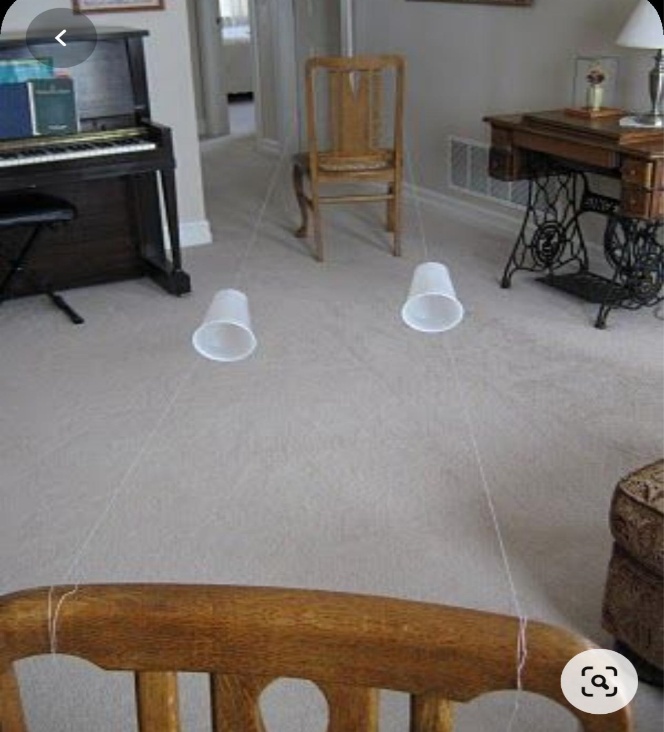 